MODELO PARA A FORMATAÇÃO DO ARTIGO A SERAPRESENTADO COMO TRABALHO DE CONCLUSÃOCarlos Fernando JungFaculdades Integradas de Taquara – Faccat – Taquara – RS – Brasil carlosfernandojung@gmail.comResumoO objetivo deste documento é apresentar aos autores o modelo de formatação de artigos a serem submetidos ao Curso de Engenharia de Produção. Este documento está escrito de acordo com o modelo indicado para os artigos, assim, serve de referência, ao mesmo tempo em que comenta os diversos aspectos da formatação. Observe as instruções e formate seu artigo de acordo com este padrão. Solicitamos que observe com atenção as indicações aqui contidas, pois uma formatação correta contribui para uma boa avaliação do seu artigo.Palavras-chave: revista, artigos, formatação.MODEL FOR THE FORMAT OF PAPER TO BEPRESENTED AS WORK CONCLUSIONAbstractThe objective of this document is to present to the authors the model of article formatting to be submitted to the Production Engineering Curse This document is written in accordance with the model indicated for articles, thus, serves of reference, at the same time where it comments the diverse aspects of the formatting. It observes the instructions and it formats its article in accordance with this standard. We request that it observes with attention the indications contained here, therefore a correct formatting contributes for a good evaluation of its article.Key-words: magazine, articles, formatting.1. Formatação geralO artigo devem ser redigidos na ortografia oficial e digitados em folhas de papel tamanho A4. As margens (superior, inferior, lateral esquerda e lateral direita) devem ter . Os trabalhos deverão conter um máximo de 25 páginas, incluindo as referências bibliográficas. O artigo deve ser escrito no programa Word for Windows, em versão 6.0 ou superior. Se você está lendo este documento, significa que você possui a versão correta do programa. Título: deve estar na primeira linha da primeira página, em posição centralizada, com tipo de fonte Times New Roman, tamanho 14, em negrito, com todas as letras maiúsculas e em espaçamento simples. Nome do autor: o nome do autor deve vir três linhas abaixo do título, centralizado, com letra Times New Roman, tamanho 12, espaçamento simples, com primeira letra de cada nome em maiúscula e o restante em minúsculo. Não devem ser utilizadas abreviaturas nos nomes dos autores. Filiação: na linha seguinte ao nome dos autores deve constar a filiação institucional, cidade, estado, país e e-mail do autor. Deve estar abaixo do nome do autor, centralizado, com letra Times New Roman, tamanho 10, espaçamento simples, com primeira letra de cada nome em maiúscula e o restante em minúsculo.Resumo: três linhas abaixo do nome dos autores, o resumo deve ser em língua portuguesa, com no máximo 250 palavras. Deve-se utilizar texto com fonte Times New Roman, justificado, tamanho 12, com espaçamento entre linhas simples.Palavras chave: imediatamente abaixo do resumo, devem ser informadas as palavras-chave. Sugerem-se três palavras-chave no mínimo e cinco no máximo, em português, separadas por pontoe- vírgula, com todas as letras em minúscula, fonte Times New Roman, justificado, tamanho 12, com espaçamento entre linhas simples. O “Resumo” deste documento inclui a formatação correta do Resumo e das Palavras-chave.Títulos das sessões: os títulos das sessões devem ser posicionados à esquerda, em negrito, numerados com algarismos arábicos, sendo: (seção primária 1.), (seção secundária 1.1), e (seção terciária 1.1.1). Deve-se utilizar texto com fonte Times New Roman, tamanho 12,  coloque ponto final nos títulos. O título da primeira seção deve ser posicionado duas linhas abaixo das palavras chaves. Entre uma seção e outra, considerar uma linha de intervalo.Corpo do texto: o texto deve iniciar uma linha (ou 12 pontos) abaixo do título das seções. Utilize fonte tipo Times New Roman, tamanho 12, justificado, com recuo de parágrafo de 1,25 cm, com espaçamento entre linhas de 1,5.Deve ser utilizada fonte tipo Times New Roman tamanho 10 e espaçamento entre linhas simples emcitações com mais de três linhas, notas de rodapé, referências, entrelinhas de quadros e tabelas e legendas das ilustrações.Negrito deve ser utilizado para dar ênfase a termos, frases ou símbolos. Itálico deverá ser utilizado apenas para palavras em língua estrangeira (for exemple).- No caso do uso de listas, deve-se usar o marcador que aparece no início desta frase;- As listas devem ser justificadas na direita e na esquerda, da mesma maneira que os trechos de corpo de texto.É possível, também, o uso de alíneas, que obedecem às seguintes indicações:a) cada item de alínea deve ser ordenado alfabeticamente por letras minúsculas seguidas de parênteses;b) os itens de alínea são separados entre si por ponto-e-vírgula;c) o último item de alínea termina com ponto;d) o estilo “Alínea” constante deste documento pode ser usado para a aplicação automática da formatação correta de alíneas.Conforme a metodologia adotada ou finalidade que se destina, o texto é estruturado de maneira distinta, mas geralmente consiste em introdução, desenvolvimento e conclusão, não necessariamente com esta divisão e denominação, mas nesta seqüência.Notas: As notas devem ser reduzidas ao mínimo e digitadas em pé de página, numeradas a partir de 1. Usar fonte 10, Times New Roman, justificado. Se houver nota no título, ela receberá asterisco e não numeração. As notas não devem ser utilizadas para referência bibliográfica.Abstract: deve vir duas linhas abaixo do Title que está abaixo do Resumo do artigo. Deve-se utilizar texto com fonte Times New Roman, justificado, tamanho 12, com espaçamento entre linhas simples. O abstract consiste na apresentação concisa do texto, em inglês, destacando seus aspectos de maior relevância, em no máximo 250 palavras.Key-words: imediatamente abaixo do abstract, devem ser informadas as key-words, separadas por ponto-e-vírgula, com todas as letras em minúscula, fonte Times New Roman, justificado, tamanho 12, com espaçamento entre linhas simples. 2. Formatação de figuras, tabelas e quadrosAs figuras e quadros devem ser numerados em algarismos arábicos, apresentar título e fonte na parte inferior, centralizados, fonte Times New Roman, tamanho 10, bem como ser referenciados no corpo do texto. A legenda e a fonte devem ser posicionadas abaixo dos objetos. Para melhor visualização dos objetos, deve ser previsto um espaço simples entre texto-objeto e entre fonte-texto. Ver, por exemplo, a Figura 1.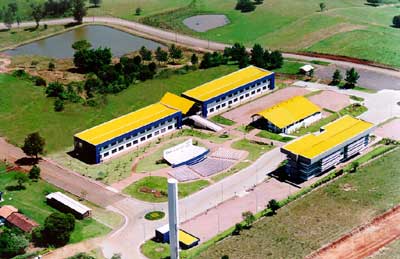 FIGURA 1 – Exemplo de figura Fonte: Faccat (2010)Tabelas e Quadros devem estar centralizados. Os itens das tabelas e quadros devem ser escritos utilizando fonte Times New Roman, tamanho 10. O espaçamento entre os itens deve ser simples, conforme ilustrado na Tabela 1.TABELA 1 – Exemplo de tabelaFonte: Adaptado de Beltrano (2009)Todas as ilustrações devem obrigatoriamente conter legenda e fonte. Caso os dados da ilustração sejam inéditos e provenientes uma pesquisa de campo realizada pelo próprio autor do artigo, essa especificação deve constar na fonte, juntamente com o ano da pesquisa de campo. Nesse caso a fonte deve ser: Fonte: Pesquisa de campo (2008)Caso a ilustração não retrate uma pesquisa de campo, mas ainda assim, seja inédita e pertencente aos autores do próprio artigo, isso também ser especificado, seguido pelo ano do estudo. Na fonte deve constar: Fonte: Autoria própria (2008)3. Citações e referênciasAs citações devem obedecer ao sistema autor-data e estar de acordo com a norma NBR 10520 da ABNT. As abreviaturas dos títulos dos periódicos citados deverão estar de acordo com as normas internacionais.Quando o autor citado estiver no corpo do texto, a grafia deve ser em minúsculo, exemplo: Jung e Unterleider (2009). Quando estiver entre parênteses, a grafia deve ser em maiúsculo, exemplo (JUNG e UNTERLEIDER, 2009). Citações diretas de até 03 linhas acompanham o corpo do texto e se destacam com dupla aspa. Caso o texto original já contenha aspas, estas devem ser substituídas por aspa simples.Exemplos:a) Jung (2008, p. 10) afirma que “é importante a utilização das citações corretamente”.b) "Citar trechos de ‘outros autores’ sem referenciá-los, pode ser caracterizado plágio”Para as citações com mais 03 linhas, estas devem ser transcritas em parágrafo distinto. Deve se utilizar um recuo de  na margem esquerda, terminando na margem direita. Deve ser utilizada fonte tamanho 10 e sem as aspas. A citação deve ser separada do texto que a antecede e a sucede por 12 pontos (ou uma linha). Exemplo:Toda citação direta com mais de 03 linhas é considerada uma citação direta longa. A citação com mais de 03 linhas deve ser escrita sem aspas, em parágrafo distinto, com fonte menor e com recuo de  da margem esquerda, terminando na margem direita, conforme ilustrado neste exemplo. Deve haver uma linha em branco antes e depois da citação (JUNG, 2004, p. 150).A exatidão das referências é de responsabilidade dos autores. Comunicações pessoais, trabalhos em andamento e os não publicados não devem ser incluídos na lista de referências bibliográficas, mas citados em notas de rodapé. As referências devem ser ordenadas alfabeticamente pelo sobrenome do autor, seguindo os padrões da norma NBR 6023 da ABNT.Para as referências, deve-se utilizar texto com fonte Times New Roman, tamanho 10, espaçamento simples, prevendo 6 pontos depois de cada referência, exatamente conforme aparece nas referências aleatórias incluídas a seguir. As referências devem aparecer em ordem alfabética e não devem ser numeradas. Todas as referências citadas no texto, e apenas estas, devem ser incluídas ao final, na seção Referências.ReferênciasALENCAR, L. H.; ALMEIDA, A. T.; MOTA, C. M. M. Sistemática proposta para seleção de fornecedores em gestãode projetos. Gestão & Produção, São Carlos, v. 14, n. 3, set./dez. 2007. Disponível em: <http://www.scielo.br/scielo.php?script=sci_arttext&pid=S0104-530X2007000300005&lng=pt&nrm=iso>. Acesso em: 19 mai. 2008.ANDUJAR, A. M. Modelo de qualidade de vida dentro dos domínios bio-psico-social para aposentados. 2006. 206 f. Tese (Doutorado em Engenharia de Produção) – Programa de Pós-Graduação em Engenharia de Produção, Universidade Federal de Santa Catarina, Florianópolis.BUCKHOUT, S; FREY, E.; NEMEC JUNIOR, J. Por um ERP eficaz. HSM Management, v. 3, n. 16., 1999.CARVALHO, V. R. Qualidade de vida no trabalho. In: OLIVEIRA, O. J. (Org.). Gestão da qualidade: tópicos avançados. São Paulo: Thomson, 2004.KALAKOTA, R.; ROBINSON, M. E-business: estratégias para alcançar o sucesso no mundo digital. 2. ed. Porto Alegre: Bookman, 2002.MENEZES, H. Comércio eletrônico para pequenas empresas. Santa Catarina: Visual Books, 2003.OTANI, M.; MACHADO, W. V. A proposta de desenvolvimento de gestão da manutenção industrial na busca da excelência ou classe mundial. Revista Gestão Industrial, Ponta Grossa, v. 4, n. 2, p. 1-16, abr./jun. 2008.PURCIDONIO, P. M. Práticas de gestão do conhecimento em arranjo produtivo local: o setor moveleiro de Arapongas – PR. 2008. . Dissertação (Mestrado em Engenharia de Produção) – Programa de Pós-Graduação em Engenharia de Produção, Universidade Tecnológica Federal do Paraná, Ponta Grossa.SOUSA, M.Q.L.; CAMPOS, A.C.F. e RAMOS, R.E.B. Trabalho em equipe: a base da qualidade nas organizações. Anais. XXIV COBENGE - Congresso Brasileiro de Ensino de Engenharia. ABENGE: Porto Alegre, 2001. REZENDE, D. A.; ABREU, F. Tecnologia da informação: aplicada a sistemas de informações empresariais. 2. ed. São Paulo: Atlas, 2001.Inserir aqui dados completos do autor:Nome completo (sem abreviatura):Nº Matrícula:Telefone:e-mail:Faculdades Integradas de Taquara - FaccatAv. Oscar Martins Rangel, 4.500Taquara, RS, CEP 95600-000Curso de Engenharia de ProduçãoIdadePercentualAté 20 anos0%Entre 21 e 30 anos10%Entre 31 e 40 anos20%Entre 41 e 50 anos30%Acima de 51 anos40%